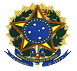 UNIVERSIDADE FEDERAL DO PIAUÍCENTRO DE CIÊNCIAS DA EDUCAÇÃOPROGRAMA DE PÓS-GRADUAÇÃO EM COMUNICAÇÃOMESTRADO EM COMUNICAÇÃOSOLICITAÇÃO DE DEFESA DE DISSERTAÇÃOÀ Coordenação do Curso de Mestrado Acadêmico em Comunicação Após apreciação do trabalho sob minha orientação e por considerá-lo apto, venho, pelo presente, solicitar que sejam tomadas providências necessárias para a realização da defesa da Dissertação de Mestrado do(a) Aluno(a)  ____________________________________________________________Matrícula nº ____________________________Título:_________________________________________________________________________________________________________________________________________________ 
- Nº de Páginas:- Local:
- Data da Defesa:
- Hora:
- Grande Área:
- Área:
- Resumo:
- Palavra Chave:
- Link do Arquivo:
- Orientador(a);
- Membro Interno:
- Membro Externo (CPF, E-MAIL, TITULAÇÃO, ANO DE TITULAÇÃO, UNIVERSIDADE).
Atenciosamente,________________________________________________Professor(a) Orientador(a) 